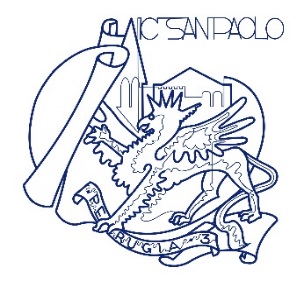 	                                                       Mod. CSCUOLA SECONDARIA DI I GRADO "SAN PAOLO" - PERUGIASCUOLA SECONDARIA DI I GRADO "SAN PAOLO" - PERUGIASCUOLA SECONDARIA DI I GRADO "SAN PAOLO" - PERUGIASCUOLA SECONDARIA DI I GRADO "SAN PAOLO" - PERUGIASCUOLA SECONDARIA DI I GRADO "SAN PAOLO" - PERUGIASCUOLA SECONDARIA DI I GRADO "SAN PAOLO" - PERUGIASCUOLA SECONDARIA DI I GRADO "SAN PAOLO" - PERUGIAVERIFICA DELLA PROGRAMMAZIONE EDUCATIVO-DIDATTICA per la classe                  sez.  VERIFICA DELLA PROGRAMMAZIONE EDUCATIVO-DIDATTICA per la classe                  sez.  VERIFICA DELLA PROGRAMMAZIONE EDUCATIVO-DIDATTICA per la classe                  sez.  VERIFICA DELLA PROGRAMMAZIONE EDUCATIVO-DIDATTICA per la classe                  sez.  VERIFICA DELLA PROGRAMMAZIONE EDUCATIVO-DIDATTICA per la classe                  sez.  VERIFICA DELLA PROGRAMMAZIONE EDUCATIVO-DIDATTICA per la classe                  sez.  VERIFICA DELLA PROGRAMMAZIONE EDUCATIVO-DIDATTICA per la classe                  sez.  Anno sc. Anno sc. Prof: Prof: Prof: N. alunni N. alunni ANALISI DELLA FISIONOMIA DELLA CLASSE AL TERMINE DELL'ANNO SCOLASTICOANALISI DELLA FISIONOMIA DELLA CLASSE AL TERMINE DELL'ANNO SCOLASTICOANALISI DELLA FISIONOMIA DELLA CLASSE AL TERMINE DELL'ANNO SCOLASTICOANALISI DELLA FISIONOMIA DELLA CLASSE AL TERMINE DELL'ANNO SCOLASTICOANALISI DELLA FISIONOMIA DELLA CLASSE AL TERMINE DELL'ANNO SCOLASTICOANALISI DELLA FISIONOMIA DELLA CLASSE AL TERMINE DELL'ANNO SCOLASTICOANALISI DELLA FISIONOMIA DELLA CLASSE AL TERMINE DELL'ANNO SCOLASTICOAREA RELAZIONALEAREA RELAZIONALEOSSERVAZIONILa classe si presenta La classe si presenta SINOsocializzatacollaborativainteressataAREA COGNITIVAAREA COGNITIVAla classe nel complessola classe nel complessoosservaascoltacomprendeutilizza i linguaggi specificiamplia le conoscenzesi avvia ad operare sintesisi avvia ad operare astrazionisi avvia a formulare giudiziAREA METODOLOGICAAREA METODOLOGICAla classe nel complesso :la classe nel complesso :conosce e utilizza materiali e strumentiapplica correttamente le procedure di lavorosi avvia all'acquisizione di un metodo di lavoro sistematico e funzionaleCASI PARTICOLARICASI PARTICOLARISCUOLA SECONDARIA DI I GRADO "SAN PAOLO" - PERUGIA                         Mod. CSCUOLA SECONDARIA DI I GRADO "SAN PAOLO" - PERUGIA                         Mod. CSCUOLA SECONDARIA DI I GRADO "SAN PAOLO" - PERUGIA                         Mod. CSCUOLA SECONDARIA DI I GRADO "SAN PAOLO" - PERUGIA                         Mod. CSCUOLA SECONDARIA DI I GRADO "SAN PAOLO" - PERUGIA                         Mod. CSCUOLA SECONDARIA DI I GRADO "SAN PAOLO" - PERUGIA                         Mod. CSCUOLA SECONDARIA DI I GRADO "SAN PAOLO" - PERUGIA                         Mod. COBIETTIVI DISCIPLINARI: vedi allegato 1 della programmazione annualeOBIETTIVI DISCIPLINARI: vedi allegato 1 della programmazione annualeOBIETTIVI DISCIPLINARI: vedi allegato 1 della programmazione annualeOBIETTIVI DISCIPLINARI: vedi allegato 1 della programmazione annualeOBIETTIVI DISCIPLINARI: vedi allegato 1 della programmazione annualeGruppi individuati sulla base di:Gruppi individuati sulla base di:prove di verificaprove di verificaosservazioni sistematicheosservazioni sistematiche110 – 9 (OTTIMO – DISTINTO)N.Gli alunni che fanno parte di questo gruppo hanno acquisito un sapere non solo completo ma anche approfondito degli argomenti proposti e un saper fare che prevede anche la possibilità di utilizzare in situazioni complesse i contenuti appresi.Gli alunni che fanno parte di questo gruppo hanno acquisito un sapere non solo completo ma anche approfondito degli argomenti proposti e un saper fare che prevede anche la possibilità di utilizzare in situazioni complesse i contenuti appresi.Gli alunni che fanno parte di questo gruppo hanno acquisito un sapere non solo completo ma anche approfondito degli argomenti proposti e un saper fare che prevede anche la possibilità di utilizzare in situazioni complesse i contenuti appresi.Gli alunni che fanno parte di questo gruppo hanno acquisito un sapere non solo completo ma anche approfondito degli argomenti proposti e un saper fare che prevede anche la possibilità di utilizzare in situazioni complesse i contenuti appresi.Gli alunni che fanno parte di questo gruppo hanno acquisito un sapere non solo completo ma anche approfondito degli argomenti proposti e un saper fare che prevede anche la possibilità di utilizzare in situazioni complesse i contenuti appresi.28- 7 (BUONO)N.Gli alunni che fanno parte di questo gruppo hanno raggiunto gli obiettivi della disciplina attraverso un sapere e un saper fare completo e sicuro relativamente agli argomenti trattatiGli alunni che fanno parte di questo gruppo hanno raggiunto gli obiettivi della disciplina attraverso un sapere e un saper fare completo e sicuro relativamente agli argomenti trattatiGli alunni che fanno parte di questo gruppo hanno raggiunto gli obiettivi della disciplina attraverso un sapere e un saper fare completo e sicuro relativamente agli argomenti trattatiGli alunni che fanno parte di questo gruppo hanno raggiunto gli obiettivi della disciplina attraverso un sapere e un saper fare completo e sicuro relativamente agli argomenti trattatiGli alunni che fanno parte di questo gruppo hanno raggiunto gli obiettivi della disciplina attraverso un sapere e un saper fare completo e sicuro relativamente agli argomenti trattati36 (SUFFICIENTE)N.Gli alunni che fanno parte di questo gruppo hanno raggiunto gli obiettivi minimi irrununciabili della disciplina, che consentono loro di aver acquisito il sapere e il saper fare essenziale relativamente ai contenuti propostiGli alunni che fanno parte di questo gruppo hanno raggiunto gli obiettivi minimi irrununciabili della disciplina, che consentono loro di aver acquisito il sapere e il saper fare essenziale relativamente ai contenuti propostiGli alunni che fanno parte di questo gruppo hanno raggiunto gli obiettivi minimi irrununciabili della disciplina, che consentono loro di aver acquisito il sapere e il saper fare essenziale relativamente ai contenuti propostiGli alunni che fanno parte di questo gruppo hanno raggiunto gli obiettivi minimi irrununciabili della disciplina, che consentono loro di aver acquisito il sapere e il saper fare essenziale relativamente ai contenuti propostiGli alunni che fanno parte di questo gruppo hanno raggiunto gli obiettivi minimi irrununciabili della disciplina, che consentono loro di aver acquisito il sapere e il saper fare essenziale relativamente ai contenuti proposti45 – 4 (INSUFFICIENTE)N.CASI PARTICOLARICASI PARTICOLARICognome e nomeCognome e nomemotivazioni *motivazioni *motivazioni *cause **cause ***Legenda motivazioni** Legenda presumibili cause** Legenda presumibili cause1.difficoltà di apprendimento1. ritmi di apprendimento lenti1. ritmi di apprendimento lenti2.difficoltà linguistiche2. difficoltà nei processi logico-analitici2. difficoltà nei processi logico-analitici3.disturbi comportamentali3. gravi lacune nella preparazione di base3. gravi lacune nella preparazione di base4.altro4. svantaggio socio-culturale4. svantaggio socio-culturale5. scarsa motivazione allo studio5. scarsa motivazione allo studio6. situazione familiare difficile6. situazione familiare difficile7. difficoltà di relazione con coetanei e/o adulti7. difficoltà di relazione con coetanei e/o adulti8. motivi di saluteCONTENUTI SVOLTI: vedi allegato 2CONTENUTI SVOLTI: vedi allegato 2CONTENUTI SVOLTI: vedi allegato 2CONTENUTI SVOLTI: vedi allegato 2CONTENUTI SVOLTI: vedi allegato 2CONTENUTI SVOLTI: vedi allegato 2CONTENUTI SVOLTI: vedi allegato 2SCUOLA SECONDARIA DI I GRADO "SAN PAOLO" - PERUGIA                         Mod. CSCUOLA SECONDARIA DI I GRADO "SAN PAOLO" - PERUGIA                         Mod. CSCUOLA SECONDARIA DI I GRADO "SAN PAOLO" - PERUGIA                         Mod. CSCUOLA SECONDARIA DI I GRADO "SAN PAOLO" - PERUGIA                         Mod. CSCUOLA SECONDARIA DI I GRADO "SAN PAOLO" - PERUGIA                         Mod. CSCUOLA SECONDARIA DI I GRADO "SAN PAOLO" - PERUGIA                         Mod. CSCUOLA SECONDARIA DI I GRADO "SAN PAOLO" - PERUGIA                         Mod. CATTIVITA' DI RECUPERO E SOSTEGNOATTIVITA' DI RECUPERO E SOSTEGNOATTIVITA' DI RECUPERO E SOSTEGNOattività di recuperoattività di recuperolavori differenziati o graduati per fasce di livellolavori differenziati o graduati per fasce di livelloattività extra curricularicorsi di recupero disciplinaricorsi di recupero disciplinaril'attività ha previsto l'uso di ulteriori riorse?      l'attività ha previsto l'uso di ulteriori riorse?      l'attività ha previsto l'uso di ulteriori riorse?      SI   NO  se si:insegnante con ore a disposizioneinsegnante con ore a disposizioneinsegnante d'appoggioaltroPROGETTI MULTIDISCIPLINARI E DISCIPLINARI SVOLTIPROGETTI MULTIDISCIPLINARI E DISCIPLINARI SVOLTIPROGETTI MULTIDISCIPLINARI E DISCIPLINARI SVOLTIPROGETTI MULTIDISCIPLINARI E DISCIPLINARI SVOLTIPROGETTI MULTIDISCIPLINARI E DISCIPLINARI SVOLTIANNOTAZIONIANNOTAZIONI